EinladungEinladung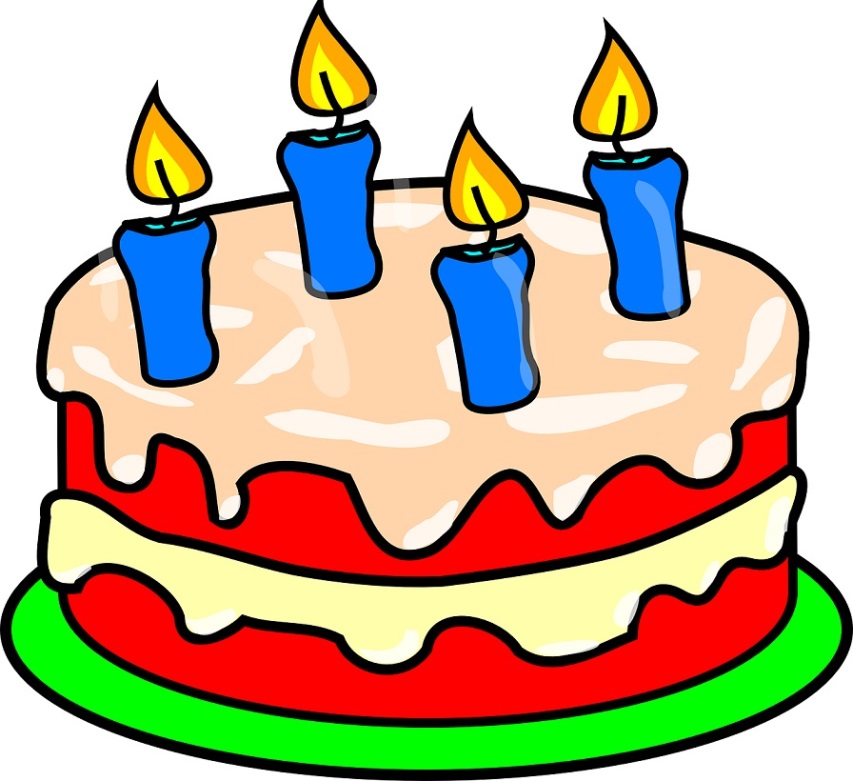 Hiermit lade ich Dich herzlich zu meiner Geburts- ein. 30.07.2018 ab 18:00 Uhr. Für leckeres , kühle  und ist  gesorgt. Ich hoffe, Du bist dabei!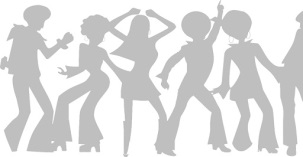 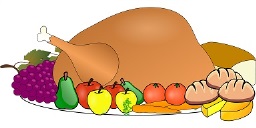 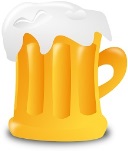 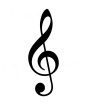 Viele Grüße, Max